Swim-Run Golf HostivařInformace a pravidla závoduTermín a místo závodu17. 6. 2021, start v 18:30Areál Golf Hostivař, U Golf 565, 109 00  Praha 10Formát závoduopakované střídání 150 m plaveckého a 800 m běžeckého úseku bez přestávkyzávod jednotlivců o celkové délce 450m plavání a cca 3 km běhuPořadí úseků:  300m běh okolo jezírka ze startovní brány proti směru hod. ručiček3 x kombinovaný úsek (150m plavání + 800m běh)Závod začíná a končí proběhnutím startovní/cílové brány Pravidla závoduV podstatě nejsou žádná specifická, snad jen dodržování fair-play.Smyslem závodu je zažít absolutní svobodu při pohybu ve vodě i na běhu.je možné použít neopren a plavecký "piškot" (mezi nohy), jiné pomůcky (např. packy a ploutve) nejsou povolené z důvodu bezpečnostije možné běžet v jakémkoli oblečení (vč. neoprenu) a botáchnově nebudeme mít žádné depo (jen převlékací zónu)ideální závodník je oblečen pouze v plavkách (či triatlonové kombinéze) a běžeckou část absolvuje v plaveckém vybavení nabosozávodníci budou mít na noze upevněn čip, takže není potřeba mít sebou startovní číslo - každý závodník bude řádně označen při presenci (číslo fixem na paži a ruku)nudismus nepodporujeme, otužilectví ano Každý závodník závodí na své vlastní nebezpečí, jeho zdravotní stav mu musí dovolovat tento náročný závod absolvovat.organizátor závodu: TTT, z.s. a Golf Club Hostivař, z.s.soutěžní výbor: Pavel Mužíček, Jiří Martinka
změny a doplnění vyhrazeny, verze 11. 3. 2021DETAILNÍ POPIS ÚSEKŮ Úvodní běžecké kolečko (cca 300 m)
Jedno úvodní kolečko kolem jezírka v protisměru hod. ručiček.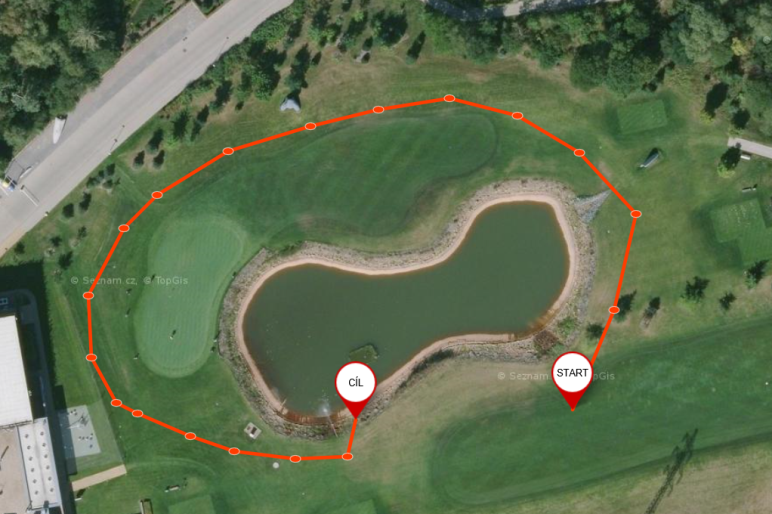 Plavecký úsek (cca 150 m)
Po modrém koberci jdu do vody, plavu kolem 3 bojí (po pravé ruce), před výlezem obeplavu plovoucí ponton (po levé ruce), vylézám po koberci z vody.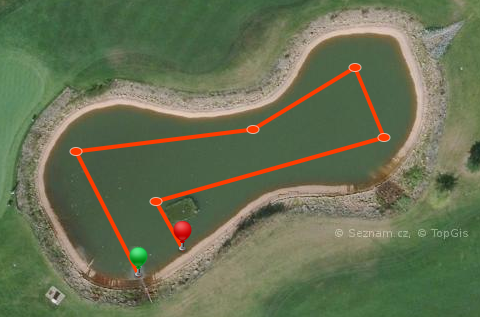 Běžecký úsek (cca 800 m)
Jde o zkrácenou trasu hlavního běžeckého závodu, https://mapy.cz/s/2EwJ6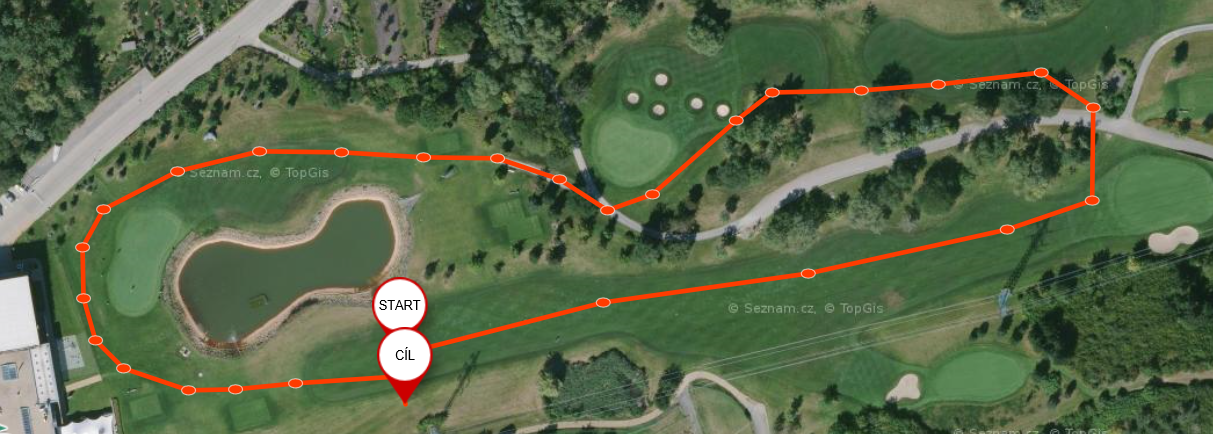 